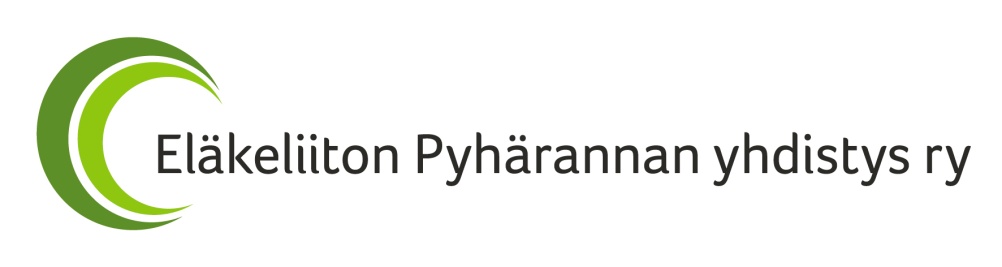 Matkalaskua tehtäessä pitää täyttää kaikki saajan tiedot:nimi, osoite, sotu, puhelinnumero, tilinumero IBAN­muodossa, sähköpostiosoite.Matkan alku- ja loppuaika, matkareitti sekä matkan peruste merkitään matkalaskullejotta voidaan todentaa oikeus verovapaisiin päivärahoihin ja km-korvauksiin.Alkuperäiset kuitit liitetään matkalaskun liitteiksi.Ilman pyydettyjä tietoja matkalaskua ei voida maksaa.MATKALASKUMATKALASKUMATKALASKUMATKALASKUPäiväysPäiväysLaskuttajan nimiHenkilötunnusHenkilötunnusLähiosoitePostinumero- ja paikkaPostinumero- ja paikkaPuhelinPankkitili    Pankkitili    SähköpostiMatkan perusteMatkustuspäiväMatka alkoikloMatka päättyi kloLähtöpaikka ja määränpää sekä kulkuneuvoLähtöpaikka ja määränpää sekä kulkuneuvoLähtöpaikka ja määränpää sekä kulkuneuvoLähtöpaikka ja määränpää sekä kulkuneuvokilometritpäivärahamatkalippu  määrä           ákilometritpäivärahamatkalippu  määrä           ákorvausAllekirjoitusAllekirjoitusAllekirjoitusAllekirjoitusAllekirjoitusAllekirjoitusAllekirjoitusYHTEENSÄEUROAYHTEENSÄEUROATarkastettuTarkastettuTarkastettuTarkastettuTarkastettuHyväksyttyHyväksyttyHyväksyttyHyväksyttyHyväksytty